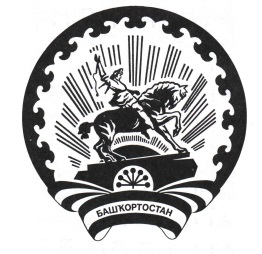 РЕШЕНИЕ«22»    декабря    2022 г.					                         № 59/4-5с. СтаросубхангуловоО передаче списка избирателей для голосования на выборах депутатов Совета сельского поселения Иргизлинский сельсовет муниципального района Бурзянский район Республики Башкортостан двадцать девятого созыва, назначенных на 15 января 2023 года, участковым избирательным комиссиямРуководствуясь с пунктом 12 ст. 14 Кодекса Республики Башкортостан, территориальная избирательная комиссия решила:	1. Передать 29 декабря 2022 года по акту участковым избирательным комиссиям первый экземпляр списка избирателей для голосования на выборах депутатов Совета сельского поселения Иргизлинский сельсовет муниципального района Бурзянский район Республики Башкортостан двадцать девятого созыва.2. Контроль за исполнением настоящего решения возложить на секретаря территориальной избирательной комиссии Гайсину Л.З.Председатель комиссии         					 		С.С. УразаевСекретарь комиссии                                         		 		Л.З. Гайсинам.п.											Приложение 							к решению ТИК от 29.12.2022 № 59/4-5ТЕРРИТОРИАЛЬНАЯ ИЗБИРАТЕЛЬНАЯ КОМИССИЯ МУНИЦИПАЛЬНОГО РАЙОНА БУРЗЯНСКИЙ РАЙОН РЕСПУБЛИКИ БАШКОРТОСТАНБАШҠОРТОСТАН РЕСПУБЛИКАҺЫБӨРЙӘН РАЙОНЫМУНИЦИПАЛЬ РАЙОН ТЕРРИТОРИАЛЬ ҺАЙЛАУ КОМИССИЯҺЫНаименование и номеризбирательного участкаНаименование и номер одномандатного избирательного округаЧислоизбирателей, включенныхв списокизбирателейКоличество листов Иргизлинский УИК №1639Салаватский одномандатный избирательный округ № 194Иргизлинский УИК №1639Арслановский одномандатный избирательный округ № 295Иргизлинский УИК №1639Пугачевский одномандатный избирательный округ № 395Кутановский УИК №1640Юлаевский одномандатный избирательный округ № 472Кутановский УИК №1640Агидельский одномандатный избирательный округ № 573Кутановский УИК №1640Туйбагинский одномандатный избирательный округ № 672Максютовский УИК №1641Максютовский одномандатный избирательный округ № 771Секретарь ТИК                                                        Л.З. ГайсинаСекретарь ТИК                                                        Л.З. ГайсинаСекретарь ТИК                                                        Л.З. ГайсинаСекретарь ТИК                                                        Л.З. ГайсинаСекретарь ТИК                                                        Л.З. Гайсина